GOVERNO DO ESTADO DE RONDÔNIA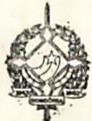 GOVERNADORIADECRETO Nº 2380 DE 18 DE JULHO DE 1984		O GOVERNADOR DO ESTADO DE ROND0NIA no uso desuas atribuições legais ,R	E	S	O	L	V	E:Conceder afastamento aos servidores BENEDITO GERMANO GUERREIRO CONTENTE, Diretor Ad junto do Departamento de Estradas de Rodagem, cadastro nº 00.416 e EMANUEL LEITE BORGES, Engenheiro Civil, cadastro nº 11.214, para se deslocarem até a cidade de Belém-PA, a fim de participarem da 13º REDORE - Reunião dos Diretores de Órgãos Rodoviários Estaduais, onde representarão o Diretor do DER, no período de 22 a 27.07.84.Jorge Teixeira de OliveiraGovernadorTeobaldo de Monticello Pinto Viana Secretário de Estado da Administraç ãoJanilene Vasconcelos de MeloGovernadora           em Execução